Presidencia de la República Consejo Nacional de Áreas Protegidas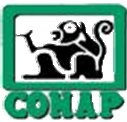 Solicitud para Guía de Transporte de Vida SilvestreNo. 	Titular de la Licencia: ____________________________________________________________  No. NIT:___________________Dirección: _____________________________________________________ Teléfono:________________Número de Registro y/o Resolución: 	_________________________Nombre del transportista: 	_Documento de identificación:_______________________________________________________________________________No. De Licencia de Colecta: 	Llenar cuadro:Otras Especificaciones: 	Dirección de Origen: 	Dirección de destino: 	Motivo del transporte: 	Fecha a efectuar el transporte: 	Guatemala, 	de 	de 	.     ________________________________                              _________________________________     Firma representante legal                                                    Firma persona autorizada para la guía     ________________________________                               ________________________________     Nombre representante legal                                                 Nombre persona autorizada para la guíaPara uso Oficial ÚnicamenteFecha, Nombre, firma y sello de Ventanilla Única de Expedientes:Nombre CientíficoNombre ComúnCantidad en NúmerosCantidad en LetrasTipo de ProductoPeso